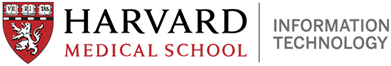 PPMS New User Request Instructions for requesting PPMS AccessPre-requisites for obtaining HMS PPMS Access1. Have you been in touch with the core director or core staff in the core you plan to use?If you would like to obtain access to the HMS PPMS cores management system, please let us know if have you been in touch with the core director or staff of the core you would like to use.No, I have not been in touch with the core director or core staff in the core I plan to useIf you answered NO, please contact the relevant core to request access before filling out a user creation form. You can find the list of HMS research core facilities and their websites here: https://corefacilities.hms.harvard.edu.Yes, I have been in touch with the core director or core staff in the core I plan to useIf you answered YES, further instructions for HMS PPMS and core access are provided in this document.2. Are you planning to request access to any of the following facilities? You can either select the link on this page or go to the HMS PPMS Start Page at https://ppms.us/harvard-hms/start/ and click the relevant HMS core facility. You need to select the correct core, otherwise access will probably not be granted.Analytical Chemistry Core (ACC) detailsBio-Nuclear Magnetic Resonance (BioNMR) detailsCenter for Macromolecular Interactions (CMI) detailsHarvard Center for Comparative Medicine (HCCM) detailsHarvard Cryo-EM Center for Structural Biology (CryoEM) detailsMolecular Electron Microscopy Suite (MEMS) detailsNascent Transcriptomics Core (NTC) details3. My core is not listed for accessIf the core you wish to access is not listed above, it is not currently using the new HMS enterprise PPMS system. Please contact the core directly to request access to the appropriate scheduling system. You can find the list of HMS research core facilities and their websites here: https://corefacilities.hms.harvard.edu.4. Important NotePlease plan ahead! After you submit a request for access to the HMS PPMS system, it might take two to three business days to create a fully verified new user account. If you have an urgent need for core access, please email ppmsadmin@hms.harvard.edu, and in the subject line, please write: ‘Urgent PPMS access requested.” You should have filled in a new user account creation form (see below) and submitted it before sending an urgent access request email.PPMS User Account Creation Form InstructionsGo to the HMS PPMS Start Page https://ppms.us/harvard-hms/start/ and click on the link to the appropriate core facility.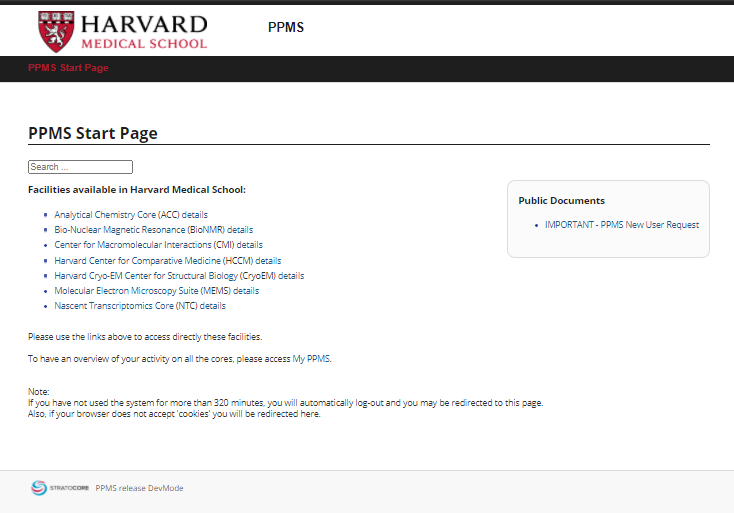 Confirm approval for access to a coreOnce you have been approved for access by the core director or core staff and have navigated to the PPMS link for that core, click ‘Continue’ at the bottom of the PPMS page for that core.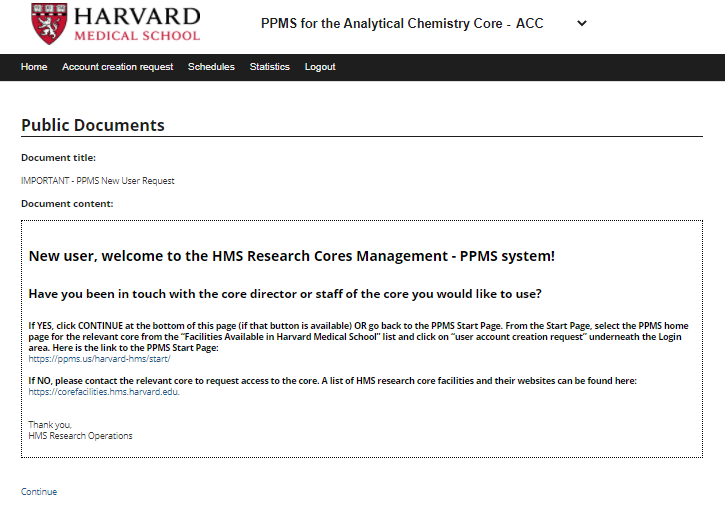 PPMS User Account Creation FormYou will now be at the PPMS user account creation form for the specific core facility that you have chosen. If, at this point, you want to change the core, you can do so by clicking on the name of the correct core at the top of the page.   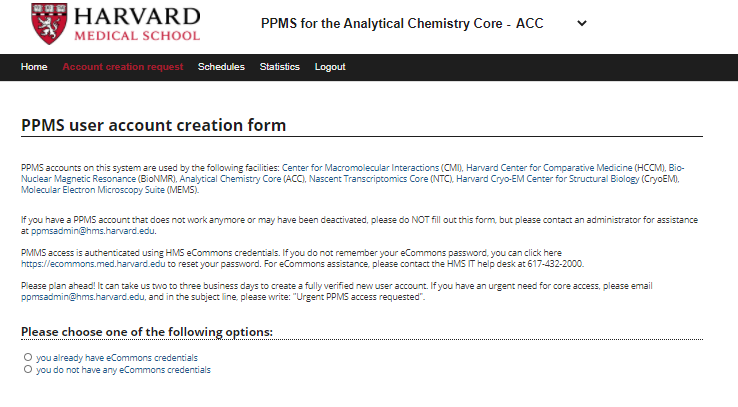 PPMS user account creation form instructionsPlease use the below chart to review the required stepsSelecting your group You can select a lab/PI group by using the pick list.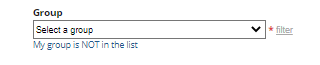 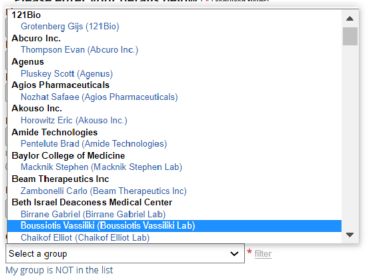 You can also find the group by typing the name in the “filter” box.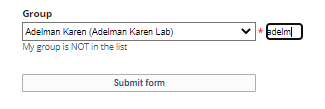 My group is not on the listIf you cannot find your group, please click on the ‘My group is NOT in the list’ button.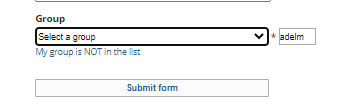 Complete the Group informationPlease complete all of the group information. Group administrator information is mandatory. If you will be using a PO, please ensure that the default PO and Invoicing address is included.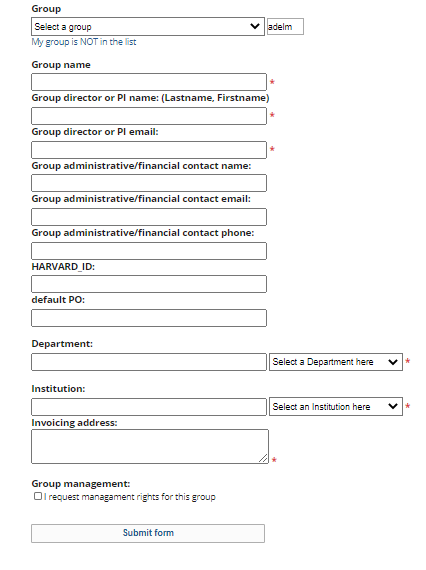 Group Management RequestIf you are a grants manager or grants administrator, you may request management rights for this group.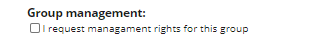 Submit formOnce you have completed the form, click the ‘submit form’ button and the form will be automatically routed to                   the HMS PPMS admin team for review and completion.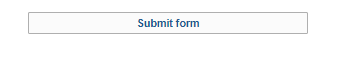 You will receive email notification when your PPMS access has been granted. Following that, the core director or core staff will contact you to provide more information about core-specific PPMS user rights and responsibilities.If you already have eCommons credentialsIf you do not have an eCommons credential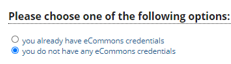 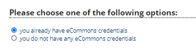 You will be directed to eCommons log in page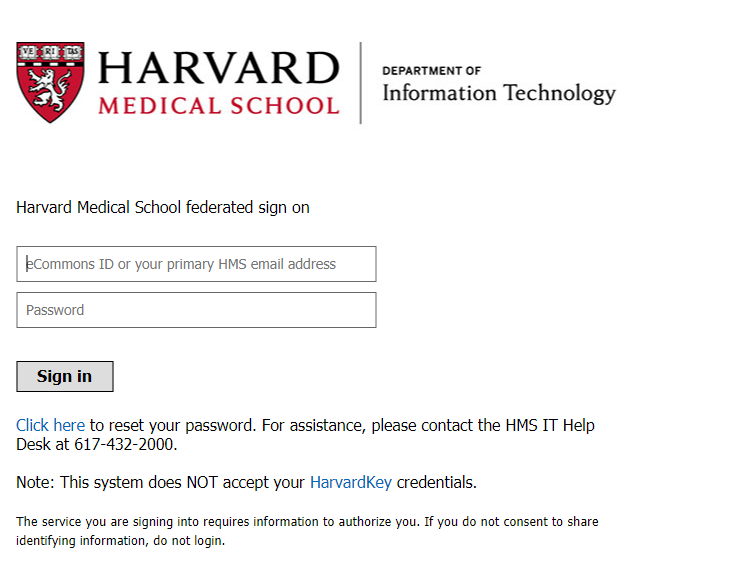 When you fill in the eCommons credentials and sign-in, you can now see the PPMS account creation form, pre-filled with your eCommons ID.Fill in the PPMS account creation form that appears below.First Name, Last Name, Phone, and Email are required HUID – if you have a HUID please enter the information hereLab Group (PI) – required First Name, Last Name, Phone, and Email are required HUID – if you have a HUID please enter the information hereLab Group (PI) – required 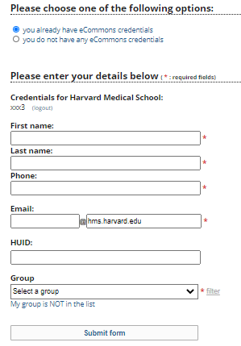 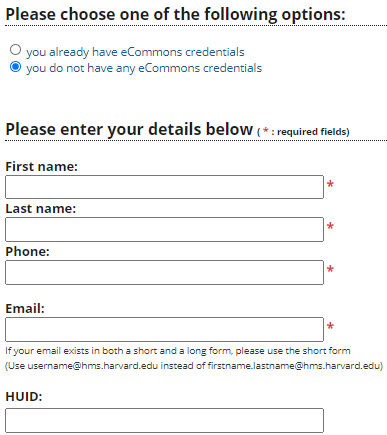 